Parents Cricket Gear Needs Survey ([Your Club] Area CGR Scheme)[Your Club] Area Cricket Gear Reuse schemeThis is a short survey to enable us to understand your interest in donating or collecting used cricket gear for a local scheme that aims to make good quality used cricket gear available to pupils at our school, particularly to enable new players to participate in the sport or for existing young players to progress in the game if they have less access to affordable gear.All gear provided through this scheme is free. Whilst the gear is used, it will be checked to ensure it is not damaged and is of sufficiently good quality, with 1 item of each type of gear being available per pupil. We hope this pioneering scheme will be a success, and that it will grow in future years - however, as this is the first year of the scheme we cannot guarantee the availability of gear at this point.Please note, at this point the scheme is only catering for items of cricket gear for the hard ball game.This survey was created by The Centre for Sustainable Design ® at University for the Creative Arts, within the Cricket Gear Reuse project funded by UKRIPlease confirm any items of cricket gear you would like to DONATE for this scheme:Check all that apply.Childrens	YouthPads (iin paiirrs)Glloves (iin paiirrs)Bootts /shoes (iin	 paiirrs)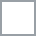 BattsCllotthiing (fullll setts of kiitt onlly ii..e.. shiirrtt;; ttrrouserrs;; sweatterr}}Cllotthiing (speciific iittems -- pllease speciify att tthe end of tthe surrvey)Ottherr prrottecttiive equiipmentt (arrms guarrds;; ettc)Please confirm the items of gear you would like to be able to COLLECT from this scheme:Check all that apply.Childrens	YouthPads (iin paiirrs)Glloves (iin paiirrs)Bootts /shoes (iin	 paiirrs)BattsCllotthiing (fullll sett of kiitt ii..e.. shiirrtt;; ttrrouserrs;; sweatterr}}Trrouserrs ShiirrttSweatterrOttherr prrottecttiive equiipmentt (arrms guarrds;; ettc)For collection, please confirm the numbers of pupils:For collection, please provide the names of the pupil(s)Please provide the name of your SchoolPlease provide an email for staff to contact you about the scheme:Please let us know if you have any questions or comments here:Please confirm you are willing to be contacted about this scheme for us to provide additional information and for research purposesCheck all that apply. YesThank you for completing this surveyThis content is neither created nor endorsed by Google.Forms